Green Bubble – Mrs Noble and Mrs Bradbury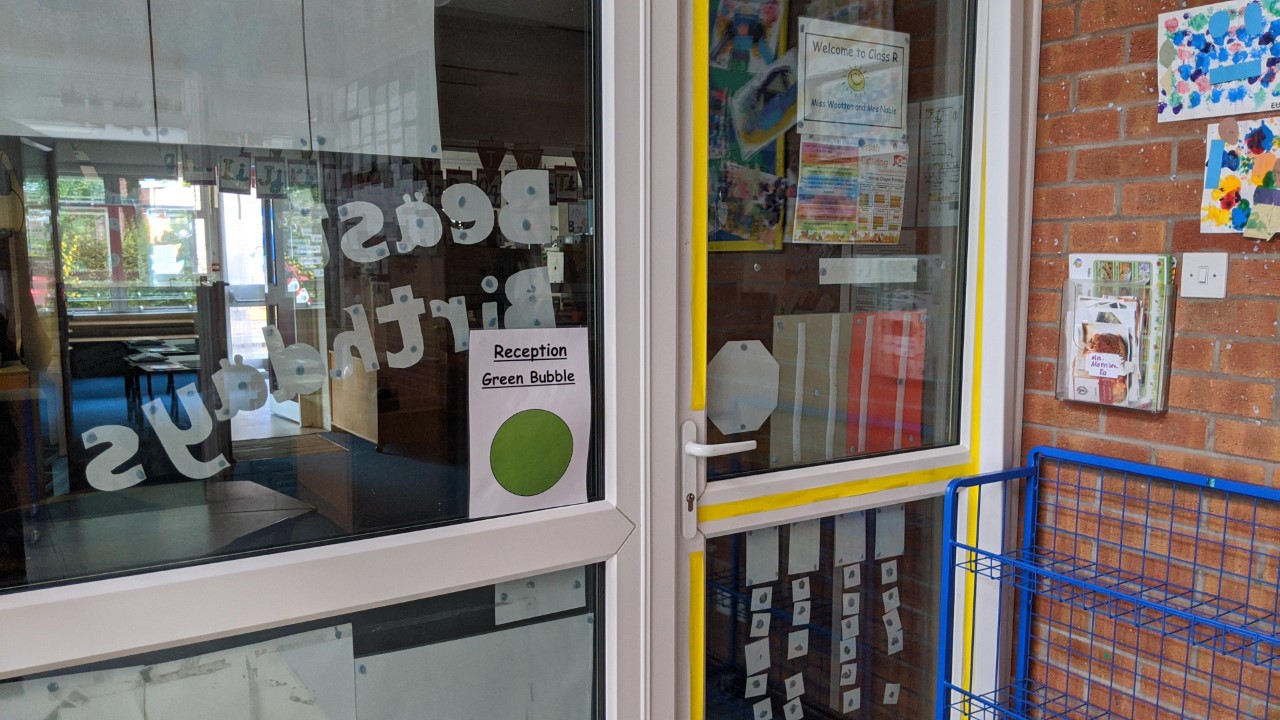 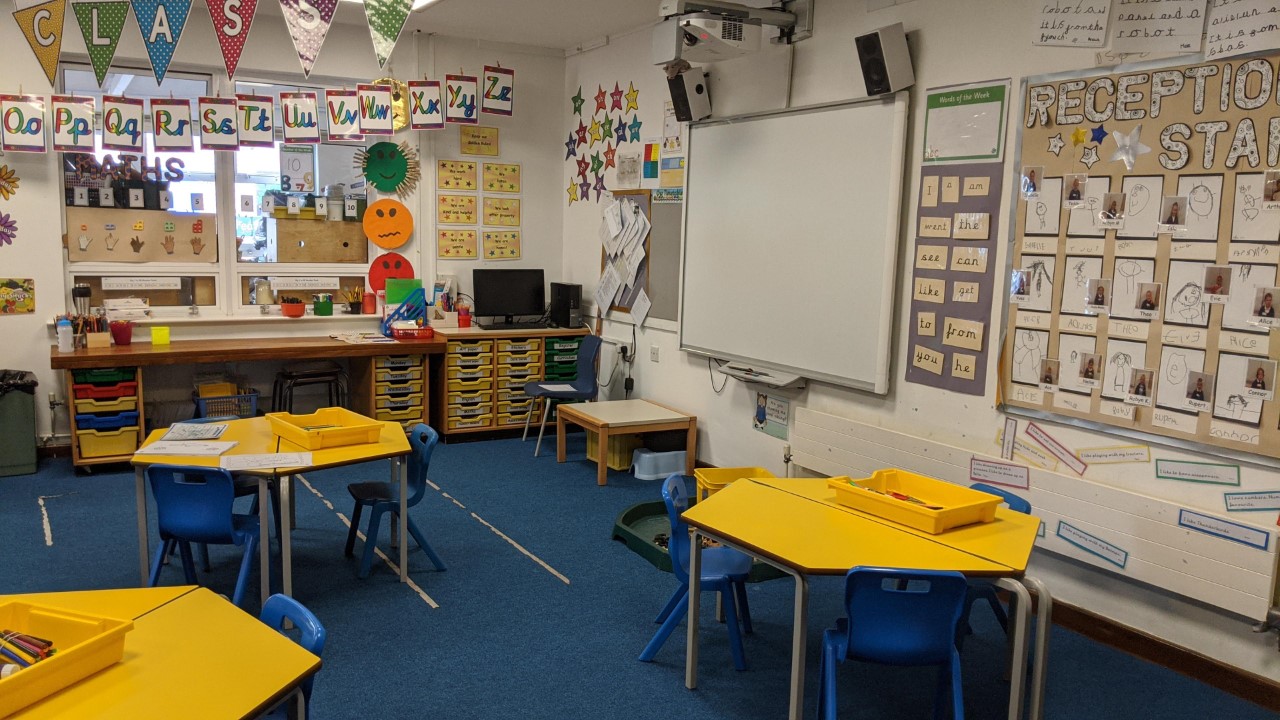 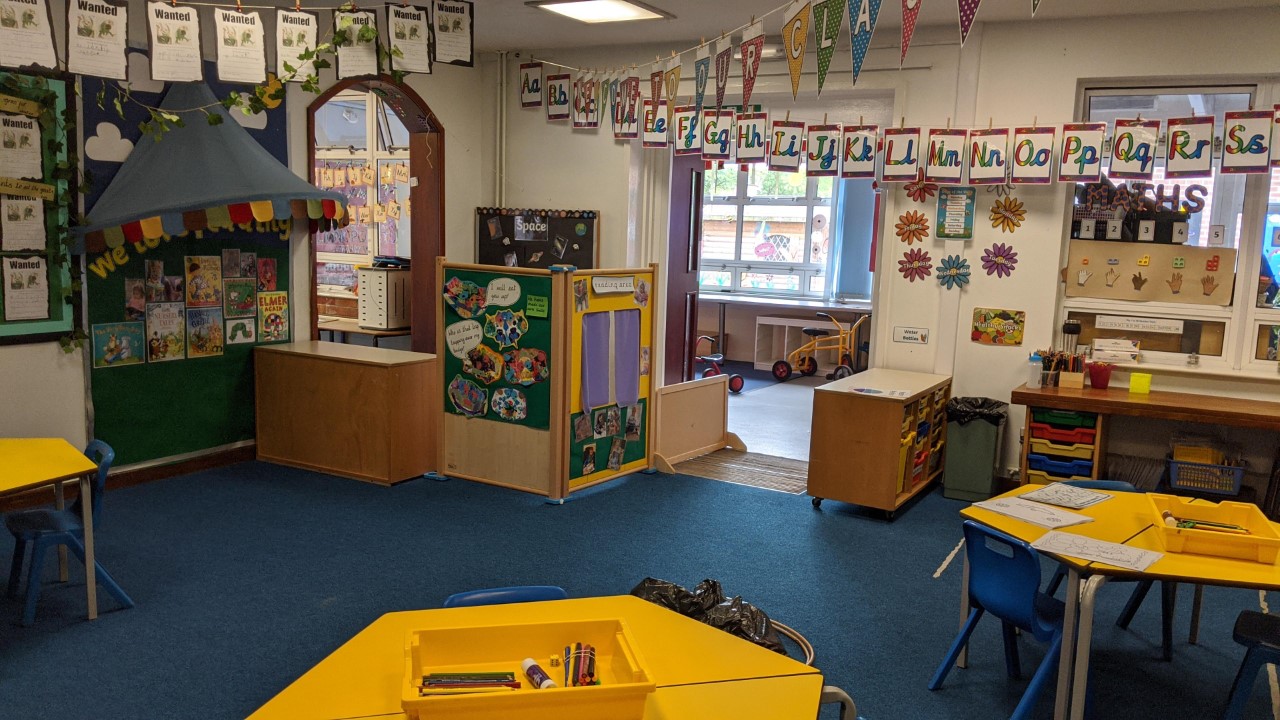 